Комунальний заклад«Спеціальний  навчально-виховний комплекс І-ІІ ступенів № 2»Харківської обласної радипров.Карпівський,21/23, м.Харків, 61093, тел./факс 370-30-63,e-mail: spetsnvk2@internatkh.org.ua  Код  ЄДРПОУ 24281386Вих.від 30.11.2017 № 843                                                                                                           ДОДАТОК І-З № 19Інформаціякомунального закладу «Спеціальний навчально-виховний комплекс І-ІІ ступенів № 2» Харківської обласної радипро рух учнів (вихованців) станом на 01.12.2017 року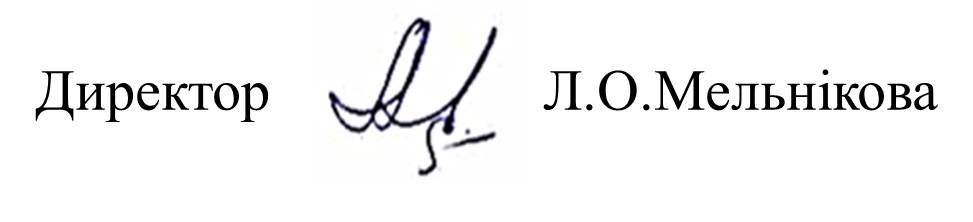 Паралелізагальна кількість учнів (вихованців) станом на 01.11.2017Кількість учнів (вихованців), які вибули протягом місяцяКількість учнів (вихованців), які прибули протягом місяцязагальна кількість учнів (вихованців) станом на 01.12.2017Дошкільна група № 1 100010Дошкільна група № 2100010Дошкільна група № 3 100010Підготовчий клас А (для дітей з вадами розумового розвитку)140014Підготовчий клас Б (з розладом аутичного спектру)70071-А (для дітей з вадами розумового розвитку)1200121-Б (для дітей із затримкою психічного розвитку)1200122- А,Б (для дітей із затримкою психічного розвитку)2410233-А (для дітей з вадами розумового розвитку1510143-Б,В (для дітей із затримкою психічного розвитку)2200224-А (для дітей з вадами розумового розвитку,1600164-Б, В (для дітей із затримкою психічного розвитку)2500255-А (для дітей з вадами розумового розвитку)1310125-Б (для дітей із затримкою психічного розвитку)1201136-А (для дітей з вадами розумового розвитку)1310126-Б (для дітей із затримкою психічного розвитку)1300137 –А,Б (для дітей з вадами розумового розвитку)2100218-А (для дітей з вадами розумового розвитку)1400149-А (для дітей з вадами розумового розвитку)15001510-А (для дітей з вадами розумового розвитку)12                                     0012                                     ВСЬОГО У ЗАКЛАДІ29041287